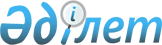 "Қазақстан Республикасы Сауда және интеграция министрлігінің Техникалық реттеу және метрология комитеті республикалық мемлекеттік мекемесінің және оның аумақтық бөлімшелерінің ережелерін бекіту туралы" Қазақстан Республикасы Сауда және интеграция министрінің міндетін атқарушының 2019 жылғы 25 шілдедегі № 9 бұйрығына өзгерістер енгізу туралыҚазақстан Республикасы Сауда және интеграция министрінің 2021 жылғы 8 қарашадағы № 588-НҚ бұйрығы.
      БҰЙЫРАМЫН:
      1. "Қазақстан Республикасы Сауда және интеграция министрлігінің Техникалық реттеу және метрология комитеті республикалық мемлекеттік мекемесінің және оның аумақтық бөлімшелерінің ережелерін бекіту туралы" Қазақстан Республикасы Сауда және интеграция министрінің міндетін атқарушының 2019 жылғы 25 шілдедегі № 9 бұйрығына мынадай өзгерістер енгізілсін: 
      15 тармақта:
      Комитет функцияларында:
      1) және 2) тармақшалар алып тасталсын;
      мынадай мазмұндағы 2-1), 2-2), 2-3), 2-4), 2-5), 2-6), 2-7), 2-8), 2-9), 2-10), 2-11), 2-12), 2-13), 2-14), 2-15), 2-16), 2-17), 2-18), 2-19), 2-20), 2-21) және 2-22) тармақшалары толықтырылсын:
      "2-1) мемлекеттік органдарға техникалық реттеу объектілерін қозғайтын нормативтік құқықтық актілерді және құқықтық актілерді Қазақстан Республикасының Техникалық реттеу саласындағы заңнамасына, техникалық регламенттерге және ұлттық стандарттарға сәйкестікке келтіру туралы ұсыныстар енгізу;
      2-2) техникалық регламенттердің талаптарына сәйкес келмейтін өнімді айналысқа шығарудың жолын кесу және оған жол бермеу бойынша ықпал ету шараларын қабылдау;
      2-3) техникалық реттеу саласындағы заңнамаға сәйкес жеке және заңды тұлғалардың құқықтары мен заңды мүдделеріне, адамның өмірі мен денсаулығына, қоршаған ортаға тікелей қатер төндіретін өнімді алып қою және қадағалау субъектісін Қазақстан Республикасының Азаматтық-процестік заңнамасына сәйкес осындай өнімді иелену, пайдалану және (немесе) оған билік ету құқығынан айыру туралы сотқа талап қою;
      2-4) жеке, заңды тұлғалар техникалық реттеу саласындағы лауазымды адамдар берген заңды талаптарды немесе нұсқамаларды, қаулыларды орындамаған немесе тиісінше орындамаған кезде сотқа жүгіну;
      2-5) зергерлік және басқа да бұйымдарды өткізу саласында мемлекеттік бақылауды жүзеге асыру;
      2-6) Еуразиялық экономикалық одақтың техникалық регламенті талаптарының сақталуын қамтамасыз ету, Техникалық реттеу объектілерінің Еуразиялық экономикалық одақтың техникалық регламенті талаптарына сәйкестігін бағалау кезінде зерттеулер (сынақтар) және өлшемдер жүргізу мақсатында Қазақстан Республикасының аумағында қолдану үшін Қазақстан Республикасының ұлттық стандарттары ретінде Еуразиялық экономикалық одаққа мүше мемлекеттердің ұлттық (мемлекеттік) стандарттарын бекіту;
      2-7) сәйкестікті растау жөніндегі сарапшы-аудиторларға рұқсат беру талаптарын, оларға сәйкестікті растайтын құжаттар тізбесін, сондай-ақ рұқсаттар және хабарламалар саласындағы уәкілетті органмен және ақпараттандыру саласындағы уәкілетті органмен келісу бойынша сәйкестікті растау жөніндегі сарапшы-аудиторлар аттестаттарын аттестаттау, олардың қолданысын ұзарту қағидаларын әзірлеу;
      2-8) техникалық регламенттерді әзірлеу, сараптау, қабылдау, өзгерту және олардың күшін жою қағидаларын әзірлеу;
      2-9) техникалық регламенттердің талаптарына сәйкес келмейтін өнімді кері қайтарып алу қағидаларын әзірлеу;
      2-10) сәйкестікті бағалау қағидаларын әзірлеу;
      2-11) Қазақстан Республикасының Техникалық реттеу саласындағы мемлекеттік бақылауды және қадағалауды жүргізу жөніндегі Кәсіпкерлік кодексіне сәйкес өнімнің техникалық регламенттердің талаптарына сәйкестігіне оны айналысқа шығару бөлігінде тексеру парақтарын және тәуекел дәрежесін бағалау өлшемшарттарын әзірлеу;
      2-12) Бірыңғай тізбеге енгізілген, Бірыңғай тізбеге енгізілген, бірақ оған қатысты техникалық регламенттер қабылданбаған немесе қолданысқа енгізілмеген өнімді айналымға шығару қағидаларын, сондай-ақ өзіне қатысты жалпы қауіпсіздік туралы декларация қабылданатын өнім тізбесін, жалпы қауіпсіздік туралы декларацияның нысанын әзірлеу;
      2-13) Еуразиялық экономикалық одақтың сәйкестікті бағалау жөніндегі органдарының бірыңғай тізілімінің ұлттық бөлігіне (ұлттық бөлігінен) сәйкестікті бағалау жөніндегі органдарды енгізу немесе шығару туралы шешімдер қабылдау қағидаларын әзірлеу;
      2-14) тиісті зертханалық практика қағидаттарын іске асыру қағидаларын әзірлеу;
      2-15) техникалық реттеу тізілімін қалыптастыру, жүргізу және сүйемелдеу қағидаларын әзірлеу;
      2-16) техникалық регламенттерді әзірлеу;
      2-17) көлік құралының типін мақұлдауларды, шасси типін мақұлдауларды бекіту және тіркеу жөніндегі қағидаларды әзірлеу;
      2-18) көлік құралының типін мақұлдауларды, шасси типін мақұлдауларды ресімдеудің дұрыстығын және негізділігін тексеру жөніндегі қағидаларды әзірлеу;
      2-19) аккредиттеу жөніндегі халықаралық және өңірлік ұйымдарда Қазақстан Республикасының мүдделерін білдіру;";
      2-20) мемлекеттік санитариялық-эпидемиологиялық, ветеринариялық-санитариялық, карантиндік-фитосанитариялық бақылау бақылауға жататын өнімді қоспағанда, өнімді айналымға шығару бөлігінде оның техникалық регламенттердің талаптарына сәйкестігін, сондай-ақ техникалық реттеу саласындағы мемлекеттік бақылау және қадағалау субъектілерінің Қазақстан Республикасының Техникалық реттеу саласындағы заңнамасында белгіленген талаптарды, Қазақстан Республикасының өзге де нормативтік құқықтық актілерін не Еуразиялық экономикалық комиссия шешімдерін сақтауын мемлекеттік бақылауды және қадағалауды жүзеге асырады;";
      4) және 5) тармақшалар мынадай редакцияда жазылсын:
      4) техникалық реттеу мәселелері бойынша сараптамалық кеңестермен, жеке және заңды тұлғалармен өзара іс-қимыл жасау;
      5) техникалық реттеу, сәйкестікті бағалау және сәйкестікті бағалау саласындағы аккредиттеу жөніндегі халықаралық және өңірлік ұйымдарда Техникалық реттеу мәселелері бойынша келіссөз ұстанымын қалыптастыру және Қазақстан Республикасын ұсыну;"; 
      6) тармақшалар алып тасталсын;
      9) тармақшалар алып тасталсын; 
      14) тармақшалар алып тасталсын;
      15) тармақша мынадай редакцияда жазылсын:
      15) өнімдер мен процестердің қауіпсіздігін қамтамасыз ету мүддесінде консультативтік-кеңесші органдар құру;";
      36) тармақшалар алып тасталсын;
      41) тармақша мынадай редакцияда жазылсын:
      "41) Қазақстан Республикасының заңнамасына сәйкес сәйкестікті бағалау туралы құжаттардың күшін жою туралы ұсыныстар дайындау;";
      44) тармақшалар алып тасталсын; 
      46) тармақшалар алып тасталсын;
      көрсетілген бұйрықпен бекітілген "Қазақстан Республикасы Сауда және интеграция министрлігі Техникалық реттеу және метрология комитетінің Нұр-сұлтан қаласы бойынша департаменті" республикалық мемлекеттік мекемесінің ережесінде:
      14 тармақта:
      Департамент функцияларында:
      мынадай мазмұндағы 14-1), 14-2), 14-3) және 14-4) тармақшалары толықтырылсын:
      14-1) техникалық регламенттердің талаптарына сәйкес келмейтін өнімді айналысқа шығарудың жолын кесу және оған жол бермеу бойынша ықпал ету шараларын қабылдау;
      14-2) техникалық реттеу саласындағы заңнамаға сәйкес жеке және заңды тұлғалардың құқықтары мен заңды мүдделеріне, адамның өмірі мен денсаулығына, қоршаған ортаға тікелей қатер төндіретін өнімді алып қою және қадағалау субъектісін Қазақстан Республикасының Азаматтық-процестік заңнамасына сәйкес осындай өнімді иелену, пайдалану және (немесе) оған билік ету құқығынан айыру туралы сотқа талап қою;
      14-3) жеке, заңды тұлғалар техникалық реттеу саласындағы лауазымды адамдар берген заңды талаптарды немесе нұсқамаларды, қаулыларды орындамаған немесе тиісінше орындамаған кезде сотқа жүгіну;
      14-4) зергерлік және басқа да бұйымдарды өткізу саласында мемлекеттік бақылауды жүзеге асыру;
      көрсетілген бұйрықпен бекітілген "Қазақстан Республикасы Сауда және интеграция министрлігі Техникалық реттеу және метрология комитетінің Алматы қаласы бойынша департаменті" республикалық мемлекеттік мекемесінің ережесінде:
      14 тармақта:
      Департамент функцияларында:
      мынадай мазмұндағы 14-1), 14-2), 14-3) және 14-4) тармақшалары толықтырылсын:
      14-1) техникалық регламенттердің талаптарына сәйкес келмейтін өнімді айналысқа шығарудың жолын кесу және оған жол бермеу бойынша ықпал ету шараларын қабылдау;
      14-2) техникалық реттеу саласындағы заңнамаға сәйкес жеке және заңды тұлғалардың құқықтары мен заңды мүдделеріне, адамның өмірі мен денсаулығына, қоршаған ортаға тікелей қатер төндіретін өнімді алып қою және қадағалау субъектісін Қазақстан Республикасының Азаматтық-процестік заңнамасына сәйкес осындай өнімді иелену, пайдалану және (немесе) оған билік ету құқығынан айыру туралы сотқа талап қою;
      14-3) жеке, заңды тұлғалар техникалық реттеу саласындағы лауазымды адамдар берген заңды талаптарды немесе нұсқамаларды, қаулыларды орындамаған немесе тиісінше орындамаған кезде сотқа жүгіну;
      14-4) зергерлік және басқа да бұйымдарды өткізу саласында мемлекеттік бақылауды жүзеге асыру;
      көрсетілген бұйрықпен бекітілген "Қазақстан Республикасы Сауда және интеграция министрлігі Техникалық реттеу және метрология комитетінің Ақмола облысы бойынша департаменті" республикалық мемлекеттік мекемесінің ережесінде:
      14 тармақта:
      Департамент функцияларында:
      мынадай мазмұндағы 14-1), 14-2), 14-3) және 14-4) тармақшалары толықтырылсын:
      14-1) техникалық регламенттердің талаптарына сәйкес келмейтін өнімді айналысқа шығарудың жолын кесу және оған жол бермеу бойынша ықпал ету шараларын қабылдау;
      14-2) техникалық реттеу саласындағы заңнамаға сәйкес жеке және заңды тұлғалардың құқықтары мен заңды мүдделеріне, адамның өмірі мен денсаулығына, қоршаған ортаға тікелей қатер төндіретін өнімді алып қою және қадағалау субъектісін Қазақстан Республикасының Азаматтық-процестік заңнамасына сәйкес осындай өнімді иелену, пайдалану және (немесе) оған билік ету құқығынан айыру туралы сотқа талап қою;
      14-3) жеке, заңды тұлғалар техникалық реттеу саласындағы лауазымды адамдар берген заңды талаптарды немесе нұсқамаларды, қаулыларды орындамаған немесе тиісінше орындамаған кезде сотқа жүгіну;
      14-4) зергерлік және басқа да бұйымдарды өткізу саласында мемлекеттік бақылауды жүзеге асыру;
      көрсетілген бұйрықпен бекітілген "Қазақстан Республикасы Сауда және интеграция министрлігі Техникалық реттеу және метрология комитетінің Ақтөбе облысы бойынша департаменті" республикалық мемлекеттік мекемесінің ережесінде:
      14 тармақта:
      Департамент функцияларында:
      мынадай мазмұндағы 14-1), 14-2), 14-3) және 14-4) тармақшалары толықтырылсын:
      14-1) техникалық регламенттердің талаптарына сәйкес келмейтін өнімді айналысқа шығарудың жолын кесу және оған жол бермеу бойынша ықпал ету шараларын қабылдау;
      14-2) техникалық реттеу саласындағы заңнамаға сәйкес жеке және заңды тұлғалардың құқықтары мен заңды мүдделеріне, адамның өмірі мен денсаулығына, қоршаған ортаға тікелей қатер төндіретін өнімді алып қою және қадағалау субъектісін Қазақстан Республикасының Азаматтық-процестік заңнамасына сәйкес осындай өнімді иелену, пайдалану және (немесе) оған билік ету құқығынан айыру туралы сотқа талап қою;
      14-3) жеке, заңды тұлғалар техникалық реттеу саласындағы лауазымды адамдар берген заңды талаптарды немесе нұсқамаларды, қаулыларды орындамаған немесе тиісінше орындамаған кезде сотқа жүгіну;
      14-4) зергерлік және басқа да бұйымдарды өткізу саласында мемлекеттік бақылауды жүзеге асыру;
      көрсетілген бұйрықпен бекітілген "Қазақстан Республикасы Сауда және интеграция министрлігі Техникалық реттеу және метрология комитетінің Алматы облысы бойынша департаменті" республикалық мемлекеттік мекемесінің ережесінде:
      14 тармақта:
      Департамент функцияларында:
      мынадай мазмұндағы 14-1), 14-2), 14-3) және 14-4) тармақшалары толықтырылсын:
      14-1) техникалық регламенттердің талаптарына сәйкес келмейтін өнімді айналысқа шығарудың жолын кесу және оған жол бермеу бойынша ықпал ету шараларын қабылдау;
      14-2) техникалық реттеу саласындағы заңнамаға сәйкес жеке және заңды тұлғалардың құқықтары мен заңды мүдделеріне, адамның өмірі мен денсаулығына, қоршаған ортаға тікелей қатер төндіретін өнімді алып қою және қадағалау субъектісін Қазақстан Республикасының Азаматтық-процестік заңнамасына сәйкес осындай өнімді иелену, пайдалану және (немесе) оған билік ету құқығынан айыру туралы сотқа талап қою;
      14-3) жеке, заңды тұлғалар техникалық реттеу саласындағы лауазымды адамдар берген заңды талаптарды немесе нұсқамаларды, қаулыларды орындамаған немесе тиісінше орындамаған кезде сотқа жүгіну;
      14-4) зергерлік және басқа да бұйымдарды өткізу саласында мемлекеттік бақылауды жүзеге асыру;
      көрсетілген бұйрықпен бекітілген "Қазақстан Республикасы Сауда және интеграция министрлігі Техникалық реттеу және метрология комитетінің Атырау облысы бойынша департаменті" республикалық мемлекеттік мекемесінің ережесінде:
      14 тармақта:
      Департамент функцияларында:
      мынадай мазмұндағы 14-1), 14-2), 14-3) және 14-4) тармақшалары толықтырылсын:
      14-1) техникалық регламенттердің талаптарына сәйкес келмейтін өнімді айналысқа шығарудың жолын кесу және оған жол бермеу бойынша ықпал ету шараларын қабылдау;
      14-2) техникалық реттеу саласындағы заңнамаға сәйкес жеке және заңды тұлғалардың құқықтары мен заңды мүдделеріне, адамның өмірі мен денсаулығына, қоршаған ортаға тікелей қатер төндіретін өнімді алып қою және қадағалау субъектісін Қазақстан Республикасының Азаматтық-процестік заңнамасына сәйкес осындай өнімді иелену, пайдалану және (немесе) оған билік ету құқығынан айыру туралы сотқа талап қою;
      14-3) жеке, заңды тұлғалар техникалық реттеу саласындағы лауазымды адамдар берген заңды талаптарды немесе нұсқамаларды, қаулыларды орындамаған немесе тиісінше орындамаған кезде сотқа жүгіну;
      14-4) зергерлік және басқа да бұйымдарды өткізу саласында мемлекеттік бақылауды жүзеге асыру;
      көрсетілген бұйрықпен бекітілген "Қазақстан Республикасы Сауда және интеграция министрлігі Техникалық реттеу және метрология комитетінің Батыс Қазақстан облысы бойынша департаменті" республикалық мемлекеттік мекемесінің ережесінде:
      14 тармақта:
      Департамент функцияларында:
      мынадай мазмұндағы 14-1), 14-2), 14-3) және 14-4) тармақшалары толықтырылсын:
      14-1) техникалық регламенттердің талаптарына сәйкес келмейтін өнімді айналысқа шығарудың жолын кесу және оған жол бермеу бойынша ықпал ету шараларын қабылдау;
      14-2) техникалық реттеу саласындағы заңнамаға сәйкес жеке және заңды тұлғалардың құқықтары мен заңды мүдделеріне, адамның өмірі мен денсаулығына, қоршаған ортаға тікелей қатер төндіретін өнімді алып қою және қадағалау субъектісін Қазақстан Республикасының Азаматтық-процестік заңнамасына сәйкес осындай өнімді иелену, пайдалану және (немесе) оған билік ету құқығынан айыру туралы сотқа талап қою;
      14-3) жеке, заңды тұлғалар техникалық реттеу саласындағы лауазымды адамдар берген заңды талаптарды немесе нұсқамаларды, қаулыларды орындамаған немесе тиісінше орындамаған кезде сотқа жүгіну;
      14-4) зергерлік және басқа да бұйымдарды өткізу саласында мемлекеттік бақылауды жүзеге асыру;
      көрсетілген бұйрықпен бекітілген "Қазақстан Республикасы Сауда және интеграция министрлігі Техникалық реттеу және метрология комитетінің Жамбыл облысы бойынша департаменті" республикалық мемлекеттік мекемесінің ережесінде:
      14 тармақта:
      Департамент функцияларында:
      мынадай мазмұндағы 14-1), 14-2), 14-3) және 14-4) тармақшалары толықтырылсын:
      14-1) техникалық регламенттердің талаптарына сәйкес келмейтін өнімді айналысқа шығарудың жолын кесу және оған жол бермеу бойынша ықпал ету шараларын қабылдау;
      14-2) техникалық реттеу саласындағы заңнамаға сәйкес жеке және заңды тұлғалардың құқықтары мен заңды мүдделеріне, адамның өмірі мен денсаулығына, қоршаған ортаға тікелей қатер төндіретін өнімді алып қою және қадағалау субъектісін Қазақстан Республикасының Азаматтық-процестік заңнамасына сәйкес осындай өнімді иелену, пайдалану және (немесе) оған билік ету құқығынан айыру туралы сотқа талап қою;
      14-3) жеке, заңды тұлғалар техникалық реттеу саласындағы лауазымды адамдар берген заңды талаптарды немесе нұсқамаларды, қаулыларды орындамаған немесе тиісінше орындамаған кезде сотқа жүгіну;
      14-4) зергерлік және басқа да бұйымдарды өткізу саласында мемлекеттік бақылауды жүзеге асыру;
      көрсетілген бұйрықпен бекітілген "Қазақстан Республикасы Сауда және интеграция министрлігі Техникалық реттеу және метрология комитетінің Қарағанды облысы бойынша департаменті" республикалық мемлекеттік мекемесінің ережесінде:
      14 тармақта:
      Департамент функцияларында:
      мынадай мазмұндағы 14-1), 14-2), 14-3) және 14-4) тармақшалары толықтырылсын:
      14-1) техникалық регламенттердің талаптарына сәйкес келмейтін өнімді айналысқа шығарудың жолын кесу және оған жол бермеу бойынша ықпал ету шараларын қабылдау;
      14-2) техникалық реттеу саласындағы заңнамаға сәйкес жеке және заңды тұлғалардың құқықтары мен заңды мүдделеріне, адамның өмірі мен денсаулығына, қоршаған ортаға тікелей қатер төндіретін өнімді алып қою және қадағалау субъектісін Қазақстан Республикасының Азаматтық-процестік заңнамасына сәйкес осындай өнімді иелену, пайдалану және (немесе) оған билік ету құқығынан айыру туралы сотқа талап қою;
      14-3) жеке, заңды тұлғалар техникалық реттеу саласындағы лауазымды адамдар берген заңды талаптарды немесе нұсқамаларды, қаулыларды орындамаған немесе тиісінше орындамаған кезде сотқа жүгіну;
      14-4) зергерлік және басқа да бұйымдарды өткізу саласында мемлекеттік бақылауды жүзеге асыру;
      көрсетілген бұйрықпен бекітілген "Қазақстан Республикасы Сауда және интеграция министрлігі Техникалық реттеу және метрология комитетінің Қостанай облысы бойынша департаменті" республикалық мемлекеттік мекемесінің ережесінде:
      14 тармақта:
      Департамент функцияларында:
      мынадай мазмұндағы 14-1), 14-2), 14-3) және 14-4) тармақшалары толықтырылсын:
      14-1) техникалық регламенттердің талаптарына сәйкес келмейтін өнімді айналысқа шығарудың жолын кесу және оған жол бермеу бойынша ықпал ету шараларын қабылдау;
      14-2) техникалық реттеу саласындағы заңнамаға сәйкес жеке және заңды тұлғалардың құқықтары мен заңды мүдделеріне, адамның өмірі мен денсаулығына, қоршаған ортаға тікелей қатер төндіретін өнімді алып қою және қадағалау субъектісін Қазақстан Республикасының Азаматтық-процестік заңнамасына сәйкес осындай өнімді иелену, пайдалану және (немесе) оған билік ету құқығынан айыру туралы сотқа талап қою;
      14-3) жеке, заңды тұлғалар техникалық реттеу саласындағы лауазымды адамдар берген заңды талаптарды немесе нұсқамаларды, қаулыларды орындамаған немесе тиісінше орындамаған кезде сотқа жүгіну;
      14-4) зергерлік және басқа да бұйымдарды өткізу саласында мемлекеттік бақылауды жүзеге асыру;
      көрсетілген бұйрықпен бекітілген "Қазақстан Республикасы Сауда және интеграция министрлігі Техникалық реттеу және метрология комитетінің Қызылорда облысы бойынша департаменті" республикалық мемлекеттік мекемесінің ережесінде:
      14 тармақта:
      Департамент функцияларында:
      мынадай мазмұндағы 14-1), 14-2), 14-3) және 14-4) тармақшалары толықтырылсын:
      14-1) техникалық регламенттердің талаптарына сәйкес келмейтін өнімді айналысқа шығарудың жолын кесу және оған жол бермеу бойынша ықпал ету шараларын қабылдау;
      14-2) техникалық реттеу саласындағы заңнамаға сәйкес жеке және заңды тұлғалардың құқықтары мен заңды мүдделеріне, адамның өмірі мен денсаулығына, қоршаған ортаға тікелей қатер төндіретін өнімді алып қою және қадағалау субъектісін Қазақстан Республикасының Азаматтық-процестік заңнамасына сәйкес осындай өнімді иелену, пайдалану және (немесе) оған билік ету құқығынан айыру туралы сотқа талап қою;
      14-3) жеке, заңды тұлғалар техникалық реттеу саласындағы лауазымды адамдар берген заңды талаптарды немесе нұсқамаларды, қаулыларды орындамаған немесе тиісінше орындамаған кезде сотқа жүгіну;
      14-4) зергерлік және басқа да бұйымдарды өткізу саласында мемлекеттік бақылауды жүзеге асыру;
      көрсетілген бұйрықпен бекітілген "Қазақстан Республикасы Сауда және интеграция министрлігі Техникалық реттеу және метрология комитетінің Маңғыстау облысы бойынша департаменті" республикалық мемлекеттік мекемесінің ережесінде:
      14 тармақта:
      Департамент функцияларында:
      мынадай мазмұндағы 14-1), 14-2), 14-3) және 14-4) тармақшалары толықтырылсын:
      14-1) техникалық регламенттердің талаптарына сәйкес келмейтін өнімді айналысқа шығарудың жолын кесу және оған жол бермеу бойынша ықпал ету шараларын қабылдау;
      14-2) техникалық реттеу саласындағы заңнамаға сәйкес жеке және заңды тұлғалардың құқықтары мен заңды мүдделеріне, адамның өмірі мен денсаулығына, қоршаған ортаға тікелей қатер төндіретін өнімді алып қою және қадағалау субъектісін Қазақстан Республикасының Азаматтық-процестік заңнамасына сәйкес осындай өнімді иелену, пайдалану және (немесе) оған билік ету құқығынан айыру туралы сотқа талап қою;
      14-3) жеке, заңды тұлғалар техникалық реттеу саласындағы лауазымды адамдар берген заңды талаптарды немесе нұсқамаларды, қаулыларды орындамаған немесе тиісінше орындамаған кезде сотқа жүгіну;
      14-4) зергерлік және басқа да бұйымдарды өткізу саласында мемлекеттік бақылауды жүзеге асыру;
      көрсетілген бұйрықпен бекітілген "Қазақстан Республикасы Сауда және интеграция министрлігі Техникалық реттеу және метрология комитетінің Түркістан облысы бойынша департаменті" республикалық мемлекеттік мекемесінің ережесінде:
      14 тармақта:
      Департамент функцияларында:
      мынадай мазмұндағы 14-1), 14-2), 14-3) және 14-4) тармақшалары толықтырылсын:
      14-1) техникалық регламенттердің талаптарына сәйкес келмейтін өнімді айналысқа шығарудың жолын кесу және оған жол бермеу бойынша ықпал ету шараларын қабылдау;
      14-2) техникалық реттеу саласындағы заңнамаға сәйкес жеке және заңды тұлғалардың құқықтары мен заңды мүдделеріне, адамның өмірі мен денсаулығына, қоршаған ортаға тікелей қатер төндіретін өнімді алып қою және қадағалау субъектісін Қазақстан Республикасының Азаматтық-процестік заңнамасына сәйкес осындай өнімді иелену, пайдалану және (немесе) оған билік ету құқығынан айыру туралы сотқа талап қою;
      14-3) жеке, заңды тұлғалар техникалық реттеу саласындағы лауазымды адамдар берген заңды талаптарды немесе нұсқамаларды, қаулыларды орындамаған немесе тиісінше орындамаған кезде сотқа жүгіну;
      14-4) зергерлік және басқа да бұйымдарды өткізу саласында мемлекеттік бақылауды жүзеге асыру;
      көрсетілген бұйрықпен бекітілген "Қазақстан Республикасы Сауда және интеграция министрлігі Техникалық реттеу және метрология комитетінің Павлодар облысы бойынша департаменті" республикалық мемлекеттік мекемесінің ережесінде:
      14 тармақта:
      Департамент функцияларында:
      мынадай мазмұндағы 14-1), 14-2), 14-3) және 14-4) тармақшалары толықтырылсын:
      14-1) техникалық регламенттердің талаптарына сәйкес келмейтін өнімді айналысқа шығарудың жолын кесу және оған жол бермеу бойынша ықпал ету шараларын қабылдау;
      14-2) техникалық реттеу саласындағы заңнамаға сәйкес жеке және заңды тұлғалардың құқықтары мен заңды мүдделеріне, адамның өмірі мен денсаулығына, қоршаған ортаға тікелей қатер төндіретін өнімді алып қою және қадағалау субъектісін Қазақстан Республикасының Азаматтық-процестік заңнамасына сәйкес осындай өнімді иелену, пайдалану және (немесе) оған билік ету құқығынан айыру туралы сотқа талап қою;
      14-3) жеке, заңды тұлғалар техникалық реттеу саласындағы лауазымды адамдар берген заңды талаптарды немесе нұсқамаларды, қаулыларды орындамаған немесе тиісінше орындамаған кезде сотқа жүгіну;
      14-4) зергерлік және басқа да бұйымдарды өткізу саласында мемлекеттік бақылауды жүзеге асыру;
      көрсетілген бұйрықпен бекітілген "Қазақстан Республикасы Сауда және интеграция министрлігі Техникалық реттеу және метрология комитетінің Солтүстік Қазақстан облысы бойынша департаменті" республикалық мемлекеттік мекемесінің ережесінде:
      14 тармақта:
      Департамент функцияларында:
      мынадай мазмұндағы 14-1), 14-2), 14-3) және 14-4) тармақшалары толықтырылсын:
      14-1) техникалық регламенттердің талаптарына сәйкес келмейтін өнімді айналысқа шығарудың жолын кесу және оған жол бермеу бойынша ықпал ету шараларын қабылдау;
      14-2) техникалық реттеу саласындағы заңнамаға сәйкес жеке және заңды тұлғалардың құқықтары мен заңды мүдделеріне, адамның өмірі мен денсаулығына, қоршаған ортаға тікелей қатер төндіретін өнімді алып қою және қадағалау субъектісін Қазақстан Республикасының Азаматтық-процестік заңнамасына сәйкес осындай өнімді иелену, пайдалану және (немесе) оған билік ету құқығынан айыру туралы сотқа талап қою;
      14-3) жеке, заңды тұлғалар техникалық реттеу саласындағы лауазымды адамдар берген заңды талаптарды немесе нұсқамаларды, қаулыларды орындамаған немесе тиісінше орындамаған кезде сотқа жүгіну;
      14-4) зергерлік және басқа да бұйымдарды өткізу саласында мемлекеттік бақылауды жүзеге асыру;
      көрсетілген бұйрықпен бекітілген "Қазақстан Республикасы Сауда және интеграция министрлігі Техникалық реттеу және метрология комитетінің Шығыс Қазақстан облысы бойынша департаменті" республикалық мемлекеттік мекемесінің ережесінде:
      14 тармақта:
      Департамент функцияларында:
      мынадай мазмұндағы 14-1), 14-2), 14-3) және 14-4) тармақшалары толықтырылсын:
      14-1) техникалық регламенттердің талаптарына сәйкес келмейтін өнімді айналысқа шығарудың жолын кесу және оған жол бермеу бойынша ықпал ету шараларын қабылдау;
      14-2) техникалық реттеу саласындағы заңнамаға сәйкес жеке және заңды тұлғалардың құқықтары мен заңды мүдделеріне, адамның өмірі мен денсаулығына, қоршаған ортаға тікелей қатер төндіретін өнімді алып қою және қадағалау субъектісін Қазақстан Республикасының Азаматтық-процестік заңнамасына сәйкес осындай өнімді иелену, пайдалану және (немесе) оған билік ету құқығынан айыру туралы сотқа талап қою;
      14-3) жеке, заңды тұлғалар техникалық реттеу саласындағы лауазымды адамдар берген заңды талаптарды немесе нұсқамаларды, қаулыларды орындамаған немесе тиісінше орындамаған кезде сотқа жүгіну;
      14-4) зергерлік және басқа да бұйымдарды өткізу саласында мемлекеттік бақылауды жүзеге асыру;
      көрсетілген бұйрықпен бекітілген "Қазақстан Республикасы Сауда және интеграция министрлігі Техникалық реттеу және метрология комитетінің Шымкент қаласы бойынша департаменті" республикалық мемлекеттік мекемесінің ережесінде:
      14 тармақта:
      Департамент функцияларында:
      мынадай мазмұндағы 14-1), 14-2), 14-3) және 14-4) тармақшалары толықтырылсын:
      14-1) техникалық регламенттердің талаптарына сәйкес келмейтін өнімді айналысқа шығарудың жолын кесу және оған жол бермеу бойынша ықпал ету шараларын қабылдау;
      14-2) техникалық реттеу саласындағы заңнамаға сәйкес жеке және заңды тұлғалардың құқықтары мен заңды мүдделеріне, адамның өмірі мен денсаулығына, қоршаған ортаға тікелей қатер төндіретін өнімді алып қою және қадағалау субъектісін Қазақстан Республикасының Азаматтық-процестік заңнамасына сәйкес осындай өнімді иелену, пайдалану және (немесе) оған билік ету құқығынан айыру туралы сотқа талап қою;
      14-3) жеке, заңды тұлғалар техникалық реттеу саласындағы лауазымды адамдар берген заңды талаптарды немесе нұсқамаларды, қаулыларды орындамаған немесе тиісінше орындамаған кезде сотқа жүгіну;
      14-4) зергерлік және басқа да бұйымдарды өткізу саласында мемлекеттік бақылауды жүзеге асыру.
      2. Қазақстан Республикасы Сауда және интеграция министрлігінің Техникалық реттеу және метрология комитеті:
      1) осы бұйрық бекітілген күннен бастап күнтізбелік он күн ішінде оны ресми жариялау және Қазақстан Республикасы нормативтік құқықтық актілерінің эталондық бақылау банкіне енгізу үшін Қазақстан Республикасы Әділет министрлігінің "Қазақстан Республикасының Заңнама және құқықтық ақпарат институты" шаруашылық жүргізу құқығындағы республикалық мемлекеттік кәсіпорнына қазақ және орыс тілдерінде электрондық нысанда жіберуді;
      2) осы бұйрықты Қазақстан Республикасы Сауда және интеграция министрлігінің интернет-ресурсында орналастыруды қамтамасыз етсін. 
      3. Осы бұйрықтың орындалуын бақылау жетекшілік ететін Қазақстан Республикасының Сауда және интеграция вице-министріне жүктелсін.
      4. Осы бұйрық қол қойылған күнінен бастап қолданысқа енгізіледі.
					© 2012. Қазақстан Республикасы Әділет министрлігінің «Қазақстан Республикасының Заңнама және құқықтық ақпарат институты» ШЖҚ РМК
				
                Қазақстан Республикасы          Сауда және интеграция министрі 

Б. Сұлтанов
